港湾関係重機用グレーチング設計条件確認書車両メーカー 型式：溝幅：　　　　　　　　mm　
または桝穴開口(スパン)：　　　　　 ×　　　　　mm車両進行方向：	側溝の場合（　横断　・　縦断　）
	長方形の桝の場合 車両進行方向の桝穴開口（　　　　　　mm）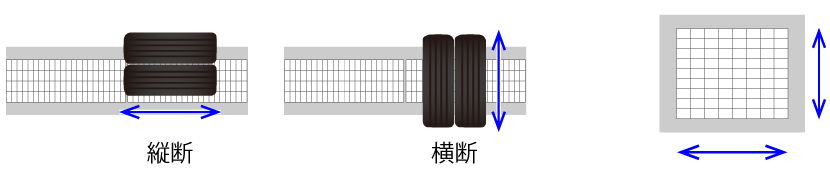 荷重条件：前輪一輪荷重： 積載時 タイヤ接地面積： 幅　　　　ｍｍ　／　長さ　　　　ｍｍ後輪一輪荷重： 積載時 タイヤ接地面積： 幅　　　　ｍｍ　／　長さ　　　　ｍｍ製品仕様： あら目　・　細目備　　考：※表面処理は高耐食性めっき（ＳＧめっき）が標準となります。↓ fax 058-327-2223 ↓株式会社宝機材　〒501-0222 岐阜県瑞穂市別府1723-1　TEL058-327-2222　末松行お客様　会社名または庁名：お客様　会社名または庁名：部署名：お名前：ＴＥＬ：ＦＡＸ：ご住所：ご住所：